Lancaster Seventh-Day Adventist ChurchA House of Prayer for All People 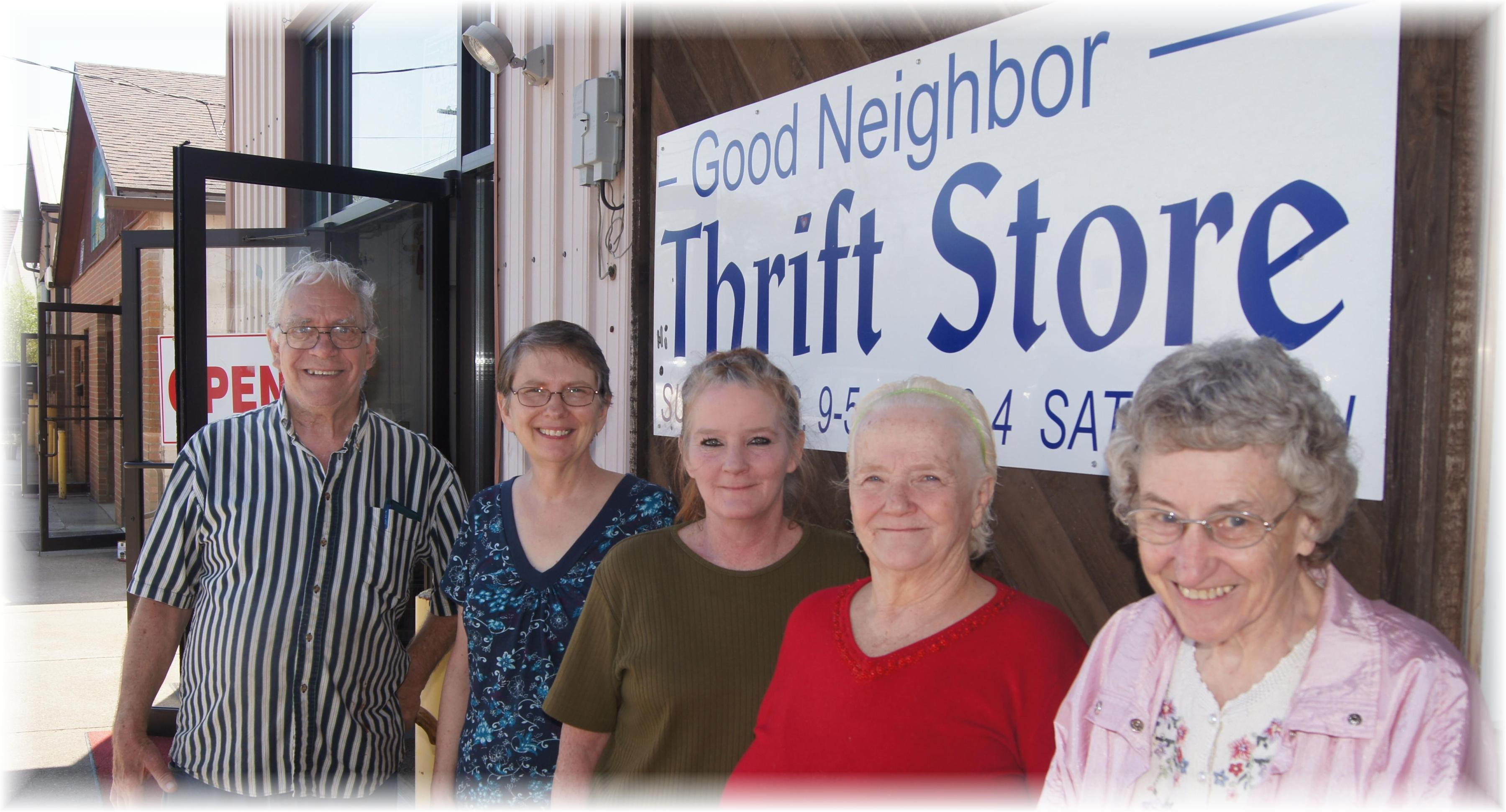 Tom,     Bonnie,    Lori,    Sandy,    FredaGood Neighbor Thrift Store – 5th Anniversary – May1, 2013